Bestämmelser för Östra Svealands Hundungdoms Ungdoms-DM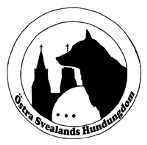 Att gälla från 2019-10-29 tills vidare. Ändringar i dessa bestämmelser beslutas av distriktsstyrelsen.1. Ungdoms-DM Ungdoms-DM är en inofficiell tävling. Den tävlande är skyldig att känna till dessa regler för Ungdoms-DM samt de officiella reglerna för respektive gren den tävlande startar i. 2. Villkor för arrangör Distriktsstyrelsen utser arrangör efter ansökan. Ansökan ska skickas till distriktsstyrelsen. Distriktsstyrelsen ska eftersträva geografisk spridning över åren. Den arrangör som ansöker om att arrangera Ungdoms-DM i samtliga grenar ska prioriteras tilldelning av arrangemanget. Ungdoms-DM ska genomföras innan sista anmälningsdag till årets Ungdoms-SM har varit. Arrangör har rätt att dela samma gren över flera dagar.Samtliga grenar ska ha auktoriserade domare om officiella regler så föreskriver.Arrangör ska genomföra åtminstone stickprov av vaccinationsintyg på alla deltagande hundar samt kontroll av medlemskap på alla deltagare förare.3. Villkor för deltagare För deltagande i Ungdoms-DM krävs medlemskap i någon lokalklubb under Östra Svealands Hundungdom, vilket ska vara löst senast vid anmälningstidens utgång. Tävlingen är öppen för alla medlemmar från och med det år den tävlande fyller 6 år till och med det år denne fyller 25 år. Dock föreligger ingen övre åldersgräns för hjälpförare i rapporthundsklasserna. Hjälpförare får däremot inte genomföra lydnadsdelen, budföring eller uppletande. Ungdoms-DM är öppen för alla hundar. Alla hundar ska vara registrerade i SKK eller inneha tävlingslicens (TAVLIC). I grenarna Handling samt Bruks ska hunden vara registrerad i Svenska Kennelklubben. Tik som löper har rätt att delta om inte officiella regler säger annat.4. Anmälan Anmälan sker enligt inbjudan. Arrangören fastställer sista anmälningsdag. Startavgiften för deltagande på Ungdoms-DM beslutas av arrangören. Vid återbud återbetalas anmälningsavgift endast mot uppvisande av läkar-, och/eller veterinärintyg. Anmälan till Ungdoms-DM sker av ekipage, dvs förare och hund.Tävlande har rätt att anmäla till flera grenar. Arrangören har dock ingen skyldighet att anpassa tävlingen därefter. Deltagande ska ske i den klass där ekipaget skulle ha tävlat enligt officiella regler. I Handling ska deltagande ske i den klass där ekipaget skulle ha tävlat enligt Sveriges Hundungdoms Regler för handling.Det är den tävlandes skyldighet att meddela arrangören eventuell uppflyttning snarast, dock senast vid anmälan på tävlingsplatsen. Arrangören ska i största möjliga mån försöka se till att uppflyttning ordnas, men är inte skyldig att göra det.Ungdoms-DM genomförs enligt officiella regler med nedanstående tillägg i de grenar och klasser som följer nedan. 5. Agility Hund skall vara officiellt mätt och tävlingsbok ska medföras. Deltagande ska ske i den klass där hunden, enligt officiella regler, skulle ha startat i agilityklass. Individuell agility genomförs i hopp- och agilityklass i klasserna I, II och III. Alla anmälda ekipage startar i båda loppen och resultaten från båda loppen räknas ihop till ett slutresultat. Individuell agility skall genomföras i en agilityklass och en hoppklass. Den klass som genomförs sist ska genomföras i omvänd resultatordning, så att den sämst placerade från den första klassen startar först. Vilket startnummer som diskvalificerade ekipage tilldelas bestäms av arrangören.U-DM arrangeras inte i lag.De ekipage som har minst antal felpoäng placerar sig före annat ekipage oavsett tid. Ekipage som diskvalificerats i det första loppet kan inte tilldelas något resultat, men har ändå rätt att starta i båda loppen. Vid lika antal fel och exakt samma tid avgörs placeringen via omhoppning på senast sprungna bana i klassen. 6. Bruks Även tävlande som inte godkänts i huvudmoment har rätt att fullfölja tävlingen, men kan inte tilldelas mästerskapstitel eller medaljplats enligt nedan. Vid lika antal poäng avgörs placeringen i första hand av uppnådd poäng i huvudmomentet och i andra hand av totalpoängen i specialmomenten. Vid lika poäng även här skiljs de tävlande åt enligt bästa sammanräknade poäng (baserat på båda domarnas bedömning, det vill säga snittpoängen) i följande moment: Appell och Lägre klass: Fritt följ, framförgående samt apportering.  Högre/Elitklass: Fritt följ, framåtsändande samt apportering av tungt föremål. Har pallplacerade ekipage fortfarande lika poäng följer omtävlan enligt momenten ovan tills dess att de tävlande skiljts åt. Vid upprepad omtävlan tillåts paus. 7. Handling Genomförs enligt Sveriges Hundungdoms Regler för handling med samtliga klasser som där omnämns. Uttagning genomförs enligt regler för SM-uttagningstävlingar med det tillägg som gäller för Sveriges Hundungdoms U-SM.Vid byte av hund är det den tävlandes skyldighet att meddela arrangören detta senast vid anmälan på tävlingsplatsen. 8. Lydnad Vid lika poäng gäller att de tävlande skiljs åt enligt högsta sammanräknade poäng (baserat på båda domarnas betyg, det vill säga snittpoängen) i momenten: Startklass: Följsamhet, inkallning, sitt under marsch Lydnadsklass I: Fritt följ, inkallande, fjärrdirigering Lydnadsklass II: Fritt följ, inkallning med ställande, fjärrdirigering Lydnadsklass III: Fritt följ, inkallning med ställande och läggande, fjärrdirigeringOm pallplacerade tävlande har lika poäng även i dessa moment gäller omtävlan enligt momenten ovan till dess att de tävlande skiljts åt. Vid upprepad omtävlan tillåts paus. 9. Freestyle Vid lika antal poäng vinner den hund som har flest poäng i kategorin Utförande. Har de fortfarande samma poäng vinner den hund som har uppnått flest poäng i kategorin Programmets planering och kvalitet. Skulle det trots detta inte gå att särskilja ekipagen gäller huvuddomarens redan satta totalpoäng. Skulle det ändå inte gå att särskilja gäller huvuddomarens redan satta poäng i kategorin Utförande i första hand och i kategorin Programmets planering och kvalitet i andra hand. Om pallplacerade ekipage fortfarande inte kan särskiljas gäller omtävlan till dess att de tävlande kan skiljas åt med ovan nämnd metod. Vid upprepad omtävlan tillåts paus. 9.1 Teamwork to musicHund i lag får inte bytas ut såvida inte reservhunden anmälts senast vid anmälningstidens utgång. Maximalt en reservhund per lag får anmälas. Samma hund får maximalt delta i två olika lag. Reservhunden får inte bytas in i startat lag.10. Heelwork to music Vid lika antal poäng vinner den hund som har flest poäng i kategorin Utförande. Har de fortfarande samma poäng vinner den hund som har uppnått flest poäng i kategorin Programmets planering och kvalitet. Skulle det trots detta inte gå att särskilja ekipagen gäller huvuddomarens redan satta totalpoäng. Skulle det ändå inte gå att särskilja gäller huvuddomarens redan satta poäng i kategorin Utförande i första hand och i kategorin Programmets planering och kvalitet i andra hand. Om pallplacerade ekipage fortfarande inte kan särskiljas gäller omtävlan till dess att de tävlande kan skiljas åt med ovan nämnd metod. Vid upprepad omtävlan tillåts paus. 11. Rallylydnad Vid lika poäng särskiljs de tävlande åt efter poängavdrag baserat på Helhetsintryck, där det ekipaget med det minsta poängavdraget vinner. Om pallplacerade tävlande ändå inte kan skiljas åt gäller omtävlan på den tidigare körda banan tills ekipagen kan skiljas åt. Vid upprepad omtävlan tillåts paus.12. Distriktsmästare Distriktsmästare blir den som vinner respektive klass i varje gren. Resultat från hoppklass och agilityklass läggs ihop till ett totalt resultat. Därefter utses distriktsmästare i agility i respektive storleksklass samt svårighetsklass.13. Kvalregler till U-SM via U-DMVid kval till U-SM innebär det att distriktet står för kostnaden för anmälningsavgift. Kvalade ansvarar själva för anmälan till U-SM. SHU:s kansli skickar en faktura till Östra Svealands Hundungdom.Då U-SM arrangeras inom Östra Svealands Hundungdoms distrikt får de kvalade själva stå för kostnaden för boendet. Arrangeras U-SM utanför Östra Svealands Hundungdoms distrikt ges den kvalade 500 kronor i boendebidrag. I de fall då distriktet ordnar resa till Ungdoms-SM får det kvalande åka med kostnadsfritt. Då U-SM arrangeras inom Östra Svealands Hundungdoms distrikt ordnas ingen bussresa och kvalande får då själva stå för kostnader för resan. I de fall där Ungdoms-SM ordnas utanför Östra Svealands Hundungdoms distrikt men ingen bussresa anordnas av distriktet ges den kvalade 500 kronor i resebidrag.Tävlande som inte kvalat till U-SM via U-DM kan anmäla sig direkt till U-SM, men får då inget bidrag av Östra Svealands Hundungdom. 13.1 AgilityResultat från hoppklass och agilityklass läggs ihop till ett totalt resultat. Därefter sker separata kval i respektive storleksklass samt svårighetsklass. Den första (1) i varje klass kvalar och därefter en (1) för varje avslutat femtal startande. För kval krävs högst 15 fel i två lopp vid kvalningstillfället. 13.2 LydnadI lydnad kvalar de tre (3) första i varje klass och därefter en (1) för varje avslutat femtal tävlande. För kval krävs att lägst 2:a pris uppnås vid kvalningstillfället.13.3 HandlingI handling kvalar de tre (3) första i varje klass och därefter en (1) för varje avslutat femtal tävlande.13.4 FreestyleI freestyle kvalar de tre (3) första i varje klass och därefter en (1) för varje avslutat femtal tävlande. För kval krävs att lägst 20 poäng uppnås vid kvalningstillfället.13.5 Heelwork to MusicI HTM kvalar de tre (3) första i varje klass och därefter en (1) för varje avslutat femtal tävlande. För kval krävs att lägst 20 poäng uppnås vid kvalningstillfället.13.6 RallylydnadI rallylydnad kvalar de tre (3) första i varje klass och därefter en (1) för varje avslutat femtal tävlande. För kval krävs att lägst 65 poäng uppnås vid kvalningstillfället.13.7 BruksI bruks kvalar de tre (3) första i varje klass och därefter en (1) för varje avslutat femtal tävlande. För kval krävs att lägst godkänt resultat uppnås vid kvalningstillfället.